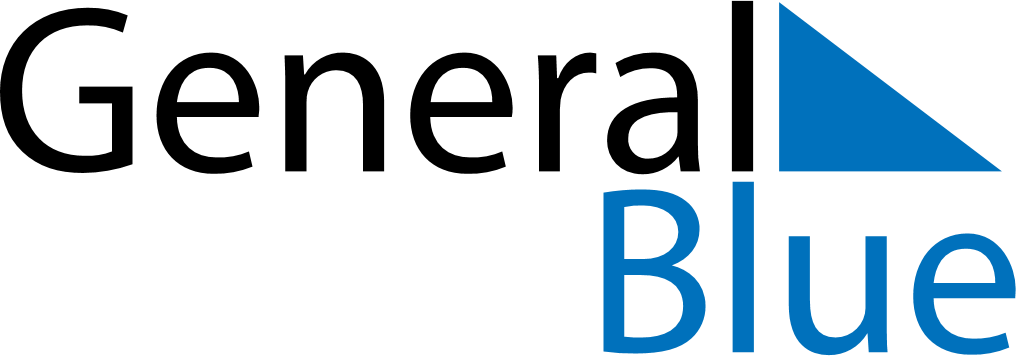 July 2025July 2025July 2025Isle of ManIsle of ManMondayTuesdayWednesdayThursdayFridaySaturdaySunday123456Tynwald Day78910111213141516171819202122232425262728293031